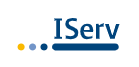 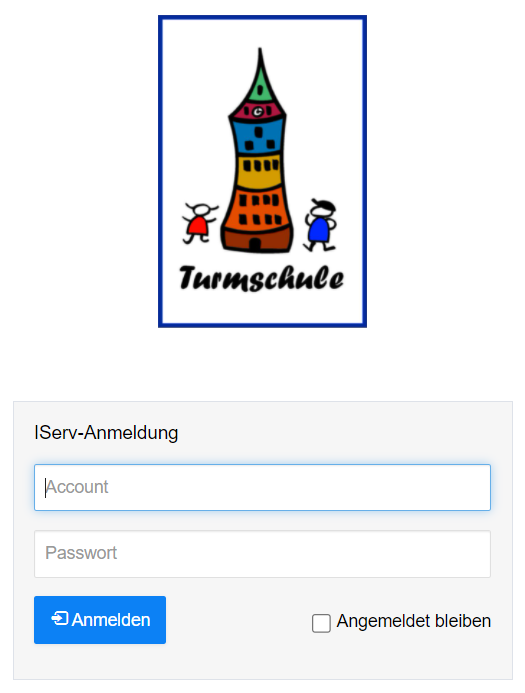 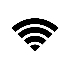 Anmeldung am Computer / PC:Internet-Browser (z.B. Firefox, Explorer) öffnenServer-Adresse in Suchzeile eingeben: https://turm-schule.de/iserv/loginAnmeldedaten eingeben Auf Anmelden klickenAnmeldung am Smartphone / Tablet: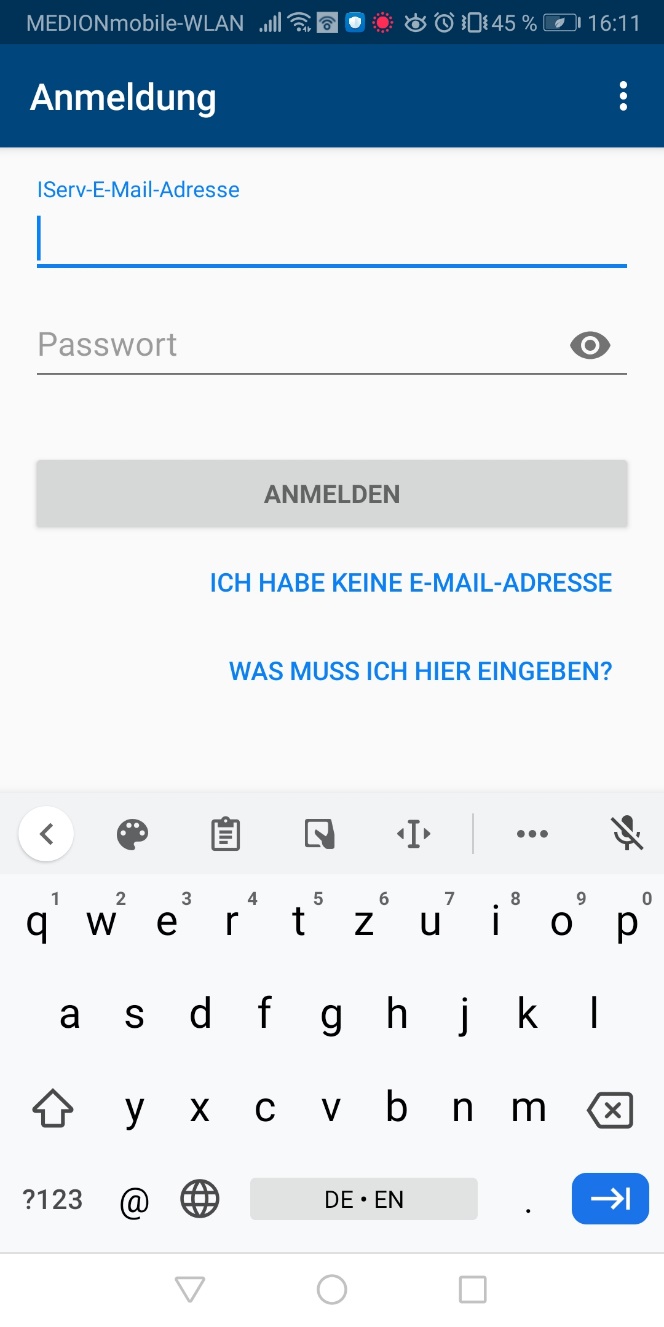 Internet  einschalten Apple Store oder Google Play Store öffnenIServ suchen und installierenApp öffnenAnmeldedaten eingebenAuf Anmelden klickenBei Fragen können Sie sich an folgende Mailadresse wenden: admins@turm-schule.de 